 The Simple Present	Exercise 1: Find the subject from the following sentences. 1. The cat jumps over the fence. 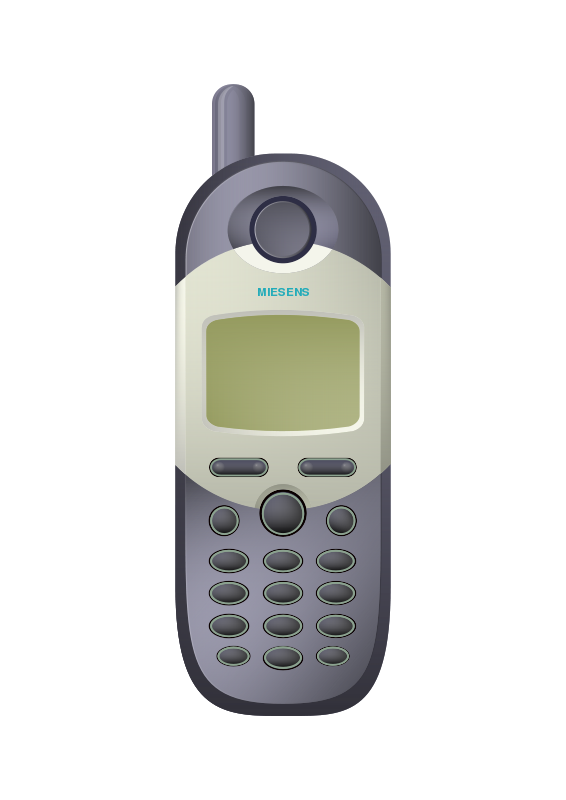 2. She writes in her diary every day. 3. I brush my teeth morning and night. 4. You drive the bus every morning. 5. The baby sleeps in the crib. 6. I watch comedy films every Saturday. 7. The teacher speaks loudly. 8. She eats apples every day. 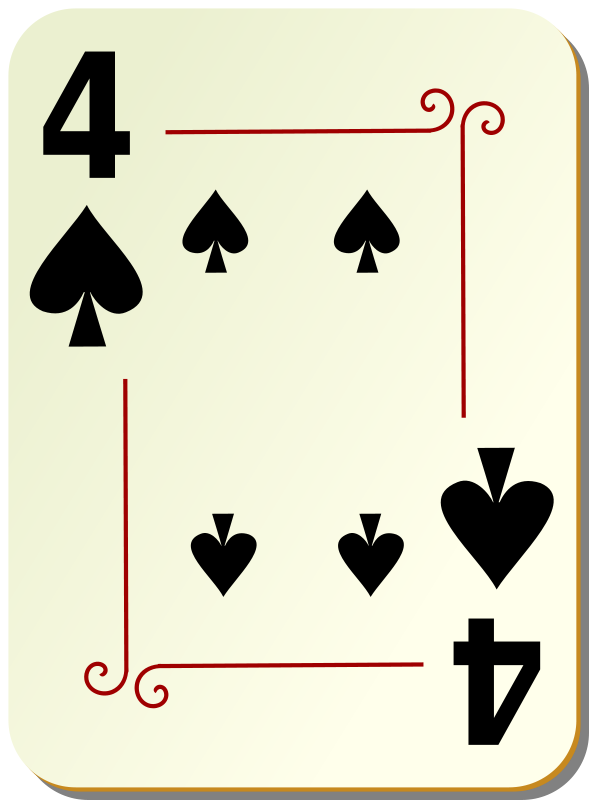 9. Nancy sings opera very well. 10. Jason drives a motorboat. 11. The elephant plays trick with the children 12. The student likes to study.Exercise 2: Find the verb from the following sentences. 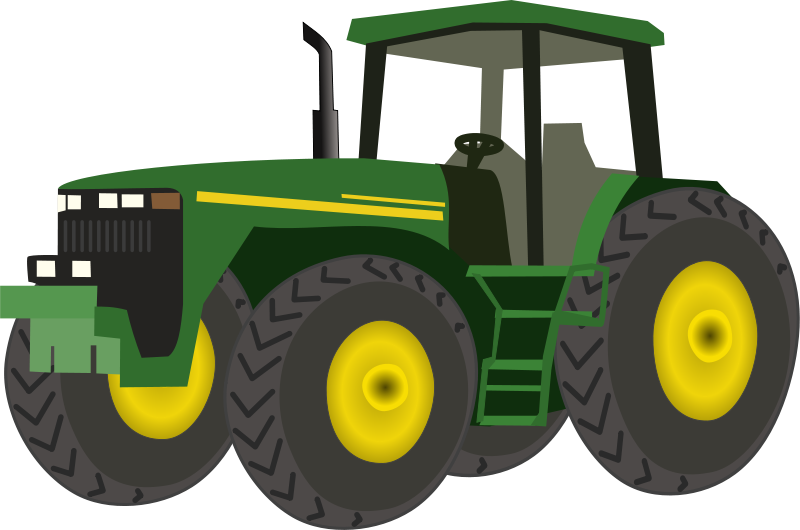 1. The dog runs after the cat.  2. Alice walks to school every day.  3. I play electric guitar really well. 4. She makes good chicken soup. 5. The child reads her favorite story.  6. We go to the movies every week. 7. Paul cleans the yard. 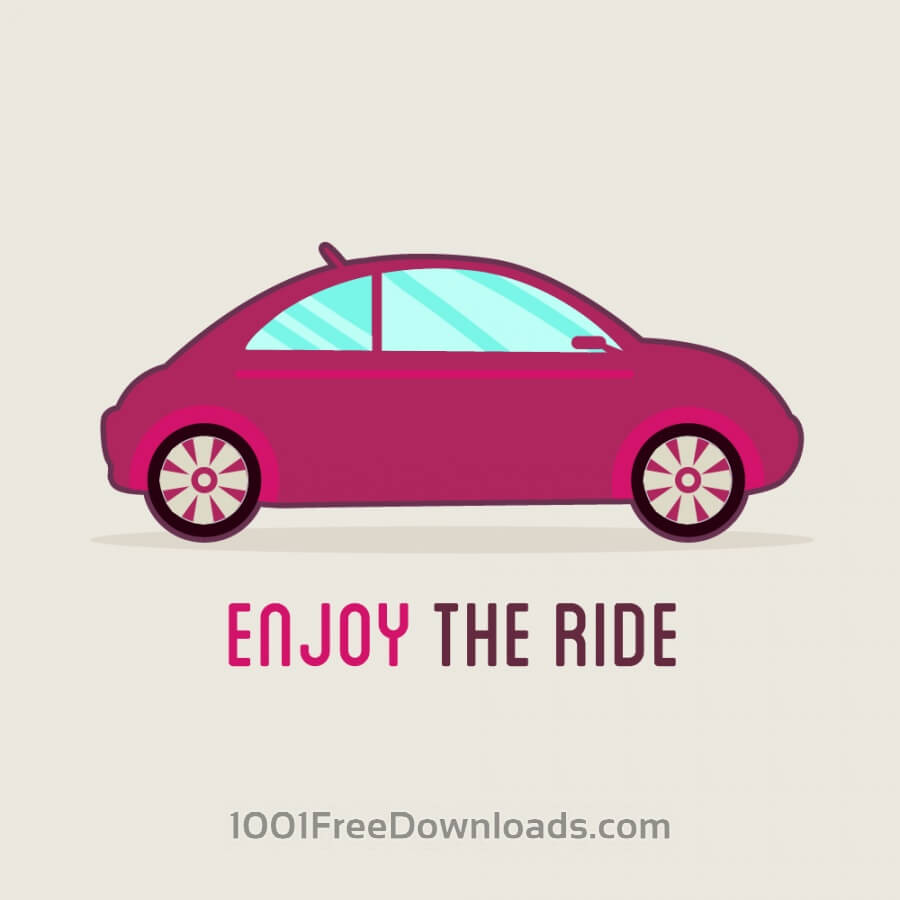 8. Cathy bakes apples pies better than her sister. 9. Alex swims at the gym.  10.  Malcom rides his motorcycle to town.  11. She calls her mother long distance.12. I take piano lessons to improve my musical skills. Exercise 1: Determine the correct Simple Present tense verb for the subject. 1. we ________________________ (call, calls ) 2. I _________________________  (call, calls) 3. Angela ____________________  (talk, talks) 4. Amy and I _________________  (talk, talks) 5. Mario ____________________   (plan, plans) 6. they ______________________  (plan, plans) 7. you _______________________ (shout, shouts) 8. he ________________________ (shout, shouts) 9. it _________________________ (bark, barks) 10. you ______________________ (jump, jumps) 11. they______________________ (work, works) 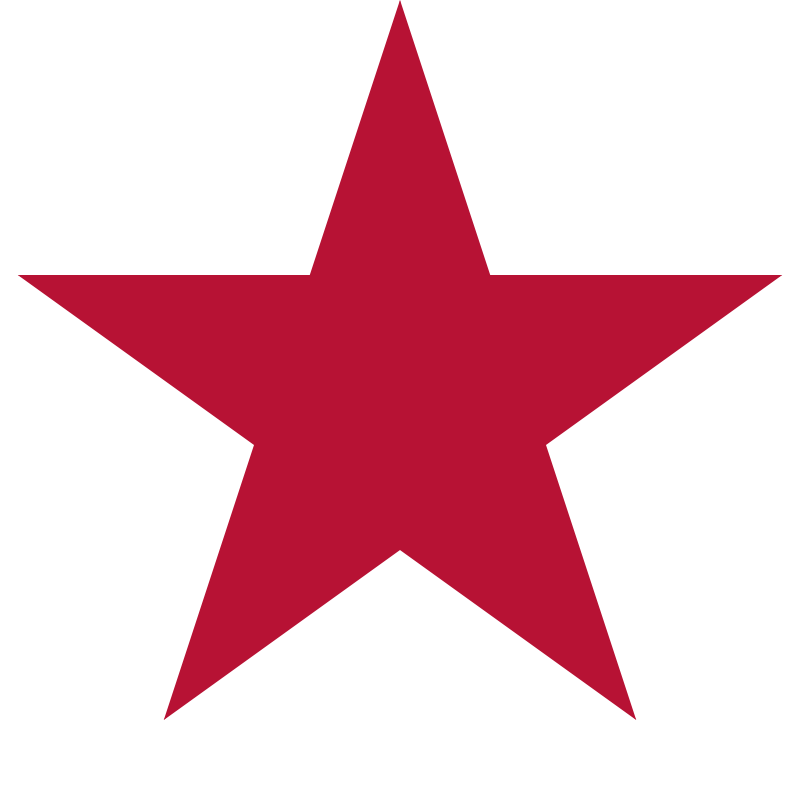 12. she  ______________________ (work, works) 13. he _______________________  (answer, answers) 14. the frog ___________________  (want, wants) 15. we _______________________  (ask, asks) 16. Jason _____________________  (play, plays) 17. you   _____________________   (look, looks) 18. Fred  _____________________   (look, looks) 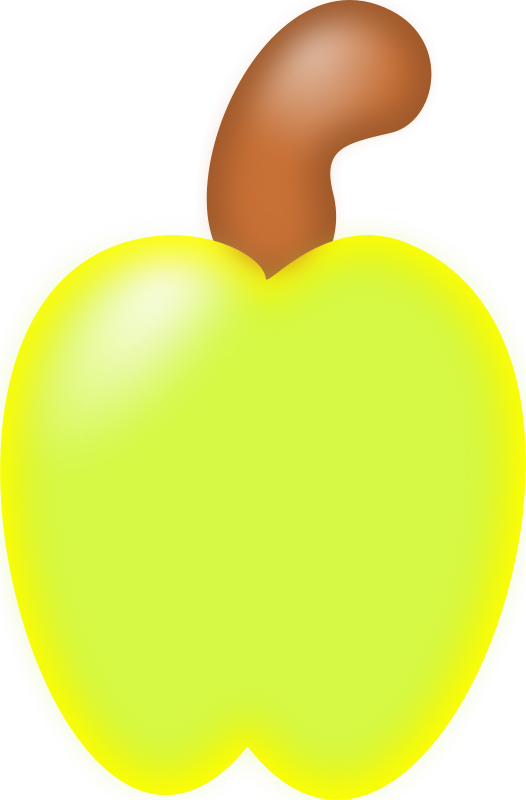 19. Anita   ____________________  (share, shares) 20. we   ______________________   (share, shares) 21. the child ___________________  (take, takes)22. I   ________________________   (take, takes)23. the man ___________________    (sit, sits)24. my friend __________________   (sit, sits)25. the woman _________________   (cook, cooks)26. they    _____________________   (cook, cooks)Exercise 2: Complete the sentences using the correct Simple Present tense. 1. She _________________________(enjoy, enjoys) classical music. 2. John _________________________(read, reads) his favorite book. 3. I _________________________ (run, runs) for the bus almost every morning. 4. The opera singer _________________________(like, likes) to practice her voice. 5. Every morning I ________________________(receive, receives) the newspaper. 6. He _________________________ (clean, cleans) the kitchen right after cooking. 7. For breakfast, she _________________________(drink, drinks) black coffee. 8. On weekends, we _________________________ (shop, shops) with our friends. 9. Safia _________________________(want, wants) to visit Spain one day.10. You ________________________ (live, lives) in a quiet neighborhood. 11. Rosie _________________________ (call, calls) her mother every Friday.12. Nancy _________________________ (arrive, arrives) late for work every morning. 13. The teenager _________________________ (listen, listens) to rock music. 14. The director _________________________(prepare, prepares) the office meeting. 15. We _________________________(ride, rides) our bikes to town. 16. The bank manager ____________________ (approve, approves) the client’s loan.17.  My friends ____________________ (want, wants) to open a business soon.18.  My mother ____________________(visit, visits) me every weekend.19. I ____________________ (like, likes) my soup really hot.20. The band of musicians____________________ (travel, travels) often.21. Sonia ____________________ (call, calls) to register her appointment.22. The man ____________________(remember, remembers) where the train station is.23. The director ____________________(invest, invests) in the stock market.24. She ____________________ (plant, plants) new flowers in her garden every year.25. The postman _____________________(deliver, delivers) the mail to the office building.26. The Mayor of the city ____________________ (plan, plans) to increase taxes again. Exercise 3: Complete the sentences using the information below. 1. The cat ________________________The cat jumps over the fence.________________________2. She writes ___________________________________________________________________________ 3. I brush ___________________________________________________________________________4. The bus driver ___________________________________________________________________________5. The baby ___________________________________________________________________________6. I watch ___________________________________________________________________________7. The teacher ___________________________________________________________________________8. She eats ___________________________________________________________________________9. With a soprano voice, Nancy sings ___________________________________________________________________________10. Jason has a green thumb and takes    __________________________________________________________________________________1.   drives the bus to the station.2.   in her diary every day. 3.   comedy films every Saturday.4.   sleeps in the crib.5.   care of the garden.6.   jumps over the fence. 7.   apples every day.8.   opera very well.9.   gives the lessons to the students. 10. my teeth morning and night. Answer Pagep.2 Exercise 1: 1.cat 2. She 3. I  4.You 5.baby 6. I 7. teacher 8. She 9.Nancy 10.Jason 11.elephant 12.student. Exercise 2: 1.runs 2.walks 3.play 4.makes 5.reads 6.go 7.cleans 8.bakes 9.swims 10.rides 11.calls 12.takep.3 Exercise 1: 1.call 2.call 3.talks 4.talk 5.plans 6.plan 7.shout 8.shouts 9.barks 10.jump 11.work 12.works 13.answers 14.wants 15.ask 16.plays 17.look 18.looks 19.shares 20.share 21.takes 22.take 23.sits 24.sits 25.cooks 26.cook p.4 Exercise 2: 1.enjoys 2.reads 3.run 4.likes 5.receive 6.cleans 7.drinks 8.shop 9.wants 10.live 11.calls 12.arrives 13.listens 14.prepares 15.ride 16.approves 17.want 18.visits 19.like 20.travel 21.calls 22.remembers 23.invests 24.plants 25.delivers 26.plansp.5 Exercise 3: 2. She writes in her diary every day. 3. I brush my teeth morning and night. 4. The bus driver drives the bus to the station. 5. The baby sleeps in the crib. 6. I watch comedy films every Saturday. 7. The teacher gives the lessons to the students. 8. She eats apples every day. 9. With a soprano voice, Nancy sings opera very well. 10. Jason has a green thumb and takes care of the garden.